AGENDA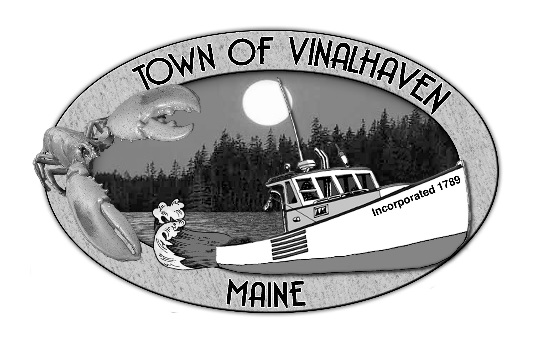 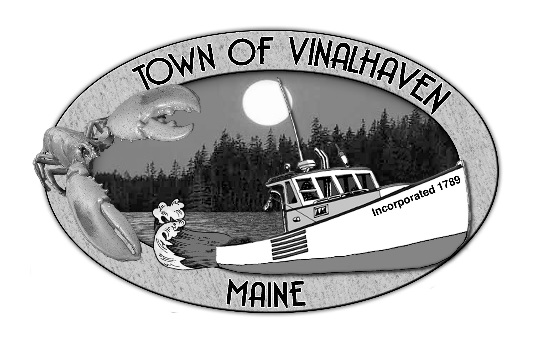 Tuesday, November 26th, 2019Immediately Following Public Hearing (5:30 PM)Vinalhaven Town OfficeRoll CallMinutes – Approve the minutes from the October 29th, 2019 Workshop and the November 12th, 2019Approve and Sign Treasurer’s Warrants # 22Approve Agenda 
Communications Vinalhaven YearbookSpeakers from the Floor Committee and Department Reports/AppointmentsDowntown Revitalization Committee UpdateSea Level Rise Committee UpdateWaste Watchers UpdateKnox County Sheriff’s Office ReportsRoad Commissioner’s ReportWoodard & Curran Status ReportOld Business       BOS Strategic PlanNew Business Ambulance Equipment Reserve Purchase RequestDraft 2020 Knox County BudgetAquaculture Lease – Phoebe JekielekReport of Town Manager Report of MembersExecutive Session - Executive Session pursuant to 1 M.R.S.A. § 405(6)(E) – Legal MatterAdjourn 